Introduction and backgroundThe use of AI for health – including clinical medicine and public health – raises several ethical, human rights, legal, and social concerns that should be considered when evaluating an AI technology. The full range of ethical and human rights related concerns are discussed in deliverable DEL01 "AI4H ethics considerations", which was developed by the working group on "Ethical considerations on AI4H" (WG-Ethics). The guidance [WHO EGAI4H] also identifies six principles that should guide the design, development, and deployment of any AI technology for health.The six principles included in the guidance are the following:Protecting human autonomyPromoting human well-being and safety and the public interestEnsuring transparency, explainability, and intelligibilityFostering responsibility and accountabilityEnsuring inclusiveness and equityPromoting AI that is responsive and sustainable.The report also provides recommendations to facilitate the appropriate governance of AI technologies for health, including the appropriate regulation of AI technologies. Such legal and non-legal governance of AI technologies can help to balance competing influences and demands and maximise the benefits of these technologies while addressing or mitigating ethical and human rights related concerns.The report also identifies ten ethical challenges associated with the use of AI for health, several which are relevant for the appropriate evaluation of AI technologies from an ethical perspective.Questionnaire draftThe following questions reflect the different ethical concerns and challenges that different stakeholders – whether developers, programmers, regulators, and implementers, must grapple with to make appropriate and ethical use of AI technologies for health. These questions will eventually be categorised and sorted according to either a particular theme or ethical challenge, a particular type of technology or application, or an overlying question or concern that usually emerges with any specific technological application of AI for health.Ethics questions about the context and suitabilityWhat elements of the context in which an AI technology will be introduced should a benchmark consider to be ethically based?To what extent should an existing digital divide, including by demographic factors within a country, affect the use of an AI technology in a specific context?What are the ethical implications if benchmarking is either inconsistent with or ignorant of the realities on the ground?Ethics questions about the use of data including privacy and governance, security, safetyHow should the approach to data collection be considered, including use and misuse, the use of informed consent, whether such informed consent was effective, and whether rights of privacy and confidentiality have been adequately protected, including according to existing data protection laws?How is personal health information protected and used (for example, considering longer data retention for documentation, data deletion requests from users, and the need for an informed consent of the patients to use data)?What governance structures should an authority that reviews an AI technology introduce to examine the collection and use of health data?How should such an authority engage with and coordinate with a data protection authority?How to assess risks to patient safety that may emerge over time, especially as an algorithm may evolve after real world use?Ethics questions about human autonomy (and loss of)What can be done to ensure the benefits of autonomous decision making are best equipped to improve medical and public health decision making and minimising ethical and human rights related risks?Ethics questions about transparencyWhat standard of transparency and explainability should be required of an AI technology?What are the positive benefits of such transparency and explainability, and in what circumstances might such transparency and explainability be less desirable (especially as it relates to the utility of an AI technology)?Ethics questions about fairnessHow can there be assurance that training and validation data are representative and that an AI offers the same performance and fairness, e.g.can the same performance in high, low-, and middle-income countries be guaranteed?are differences in race, sex, and minority ethnic populations captured?are considerations about biases, when implementing the same AI application in a different context included?is there a review and clearance of 'inclusion and exclusion criteria' for test data?How to ensure that those individuals and programmers who design and develop an AI technology are representative of the populations who will rely on such technologies and to reassure providers that make use of such technologies?Further ethics questionsConsidering the impacts of climate change on human health – how should a designer assess the environmental (carbon) impact of AI technologies for health?Individual ethics questions of the FG-AI4H topic groupsIn this table each topic group can formulate ethics questions that might have come to their mind during the benchmarking process of their individual health AI technology.References[WHO EGAI4H]	Ethics and governance of AI for health https://www.who.int/publications/i/item/9789240029200____________________________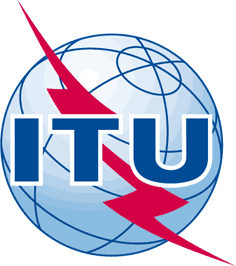 INTERNATIONAL TELECOMMUNICATION UNIONTELECOMMUNICATION
STANDARDIZATION SECTORSTUDY PERIOD 2017-2020INTERNATIONAL TELECOMMUNICATION UNIONTELECOMMUNICATION
STANDARDIZATION SECTORSTUDY PERIOD 2017-2020FG-AI4H-M-043FG-AI4H-M-043INTERNATIONAL TELECOMMUNICATION UNIONTELECOMMUNICATION
STANDARDIZATION SECTORSTUDY PERIOD 2017-2020INTERNATIONAL TELECOMMUNICATION UNIONTELECOMMUNICATION
STANDARDIZATION SECTORSTUDY PERIOD 2017-2020ITU-T Focus Group on AI for HealthITU-T Focus Group on AI for HealthINTERNATIONAL TELECOMMUNICATION UNIONTELECOMMUNICATION
STANDARDIZATION SECTORSTUDY PERIOD 2017-2020INTERNATIONAL TELECOMMUNICATION UNIONTELECOMMUNICATION
STANDARDIZATION SECTORSTUDY PERIOD 2017-2020Original: EnglishOriginal: EnglishWG(s):WG(s):PlenaryE-meeting, 28-30 September 2021E-meeting, 28-30 September 2021DOCUMENTDOCUMENTDOCUMENTDOCUMENTDOCUMENTSource:Source:EditorsEditorsEditorsTitle:Title:Proposal for an ethics questionnaire on ethics considerations of AI4HProposal for an ethics questionnaire on ethics considerations of AI4HProposal for an ethics questionnaire on ethics considerations of AI4HPurpose:Purpose:DiscussionDiscussionDiscussionContact:Contact:Rohit Malpani
WHO consultantRohit Malpani
WHO consultantEmail: Malpanir@who.int Contact:Contact:Eva Weicken
Fraunhofer Heinrich-Hertz-Institute
Germany Eva Weicken
Fraunhofer Heinrich-Hertz-Institute
Germany Email: eva.weicken@hhi.fraunhofer.de Contact:Contact:ITU SecretariatITU SecretariatEmail: tsbfgai4h@itu.int Abstract:This is a proposal for a version zero of an 'ethics questionnaire' for an ethics Q&A section in the topic description document (TDD)-template. This effort is being made following discussions within the WHO Expert Group on Ethics and FG-AI4H members on how to practically apply ethical key considerations in practice throughout the development, deployment, and use of AI technologies for health.This draft zero of the ethics questionnaire is based on a revision by FG-AI4H WG-Ethics/WHO-Ethics Expert Group of the original ethics section in the TDD-template (J-105).NOTE: Work is still in progress and this version zero is intended to be used as a basis for further discussions/development by each of the technical groups as they work with AI technologies throughout the product lifecycle and encounter ethical challenges for which a wider community of practitioners would benefit from both identification and possible approaches to resolve such questions. Del. N°Topic groupTopic driver(s)Ethics questions10_01Use of AI in cardiovascular disease management Benjamin Muthambi 10_02Dermatology pending10_03Diagnosis of bacterial infection and anti-microbial resistance Nada Malou 10_04Falls among the elderly Pierpaolo Palumbo10_05Histopathology Frederick Klauschen 10_06Malaria detection Rose Nakasi 10_07Maternal and Child Health Alexandre Chiavegatto & Filho Raghu Dharmaraju 10_08Neurological disorders Marc Lecoultre 10_09Ophthalmology Arun Shroff 10_10Outbreak detectionStéphane Ghozzi & Auss Abbood10_11Psychiatry Nicolas Langer 10_12AI for Radiology Darlington Ahiale Akogo 10_13Snakebite and snake identification Rafael Ruiz de Castañeda 10_14Symptom assessment Henry Hoffmann 10_15TuberculosisManjula Singh 10_16Volumetric chest computed tomography Kuan Chen10_17Dental diagnostics and digital dentistry Falk Schwendicke & Joachim Krois10_18Falsified Medicine Franck Verzefé10_19Primary and secondary diabetes prediction Andrés Valdivieso10_20AI for endoscopy Jianrong Wu10_21Musculoskeletal Medicine Yura Perov &Peter Grinbergs10_22AI for human reproduction and fertility Susanna Brandi &Eleonora Lippolis10_23AI in sanitation for public health Khahlil Louisy &Alexander Radunsky10_24AI for point-of-care diagnostics Nina Linder